Ritsumeikan Seminar Series 2018UK-Japan Collaboration Seminar“Expectation for social change in an aging society”   In Japan, serious problems caused by aging population are emerging. In this seminar, young researchers will present possibilities for social change. Four researchers will talk about their own expertise on solving problems of aging society. The Aging have been becoming a major issue in many developed countries. We are expecting a discussion for creating a delight future and hope promoting research collaboration and academic interaction between Japan and the U.K. Date　：Tuesday, 06 November 2018 Time  : 16:30  – 18:00 (followed by drinks reception)Venue  : Room 204, Brunei Gallery, SOAS, University of London, Russell Square, LondonMap    : https://www.soas.ac.uk/soas-life/location/maps/#RussellSquareCampusMapSpeaker:　・Roh Cho  (NTT West Corporation)     “The Role of Girls in Tech in an Aging Society”・Hikaru Seno, Shuhei Okabe, Tetsuo Yoshimoto   (Ritsumeikan University)     “Art Creation System Using Vital Data toward Social Implementation”・Takeshi Hashimoto (Ritsumeikan University)    “The effect of exercise and brain metabolism on cognitive executive function in human”・Ryutaro Mihara    (SOAS, University of London)    “Japanese popular culture for aging society”　＊Themes are subject to change.This seminar is in English and free of charge but registration is essential.  Please register via email; london@st.ritsumei.ac.jp with your name & organisation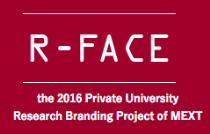 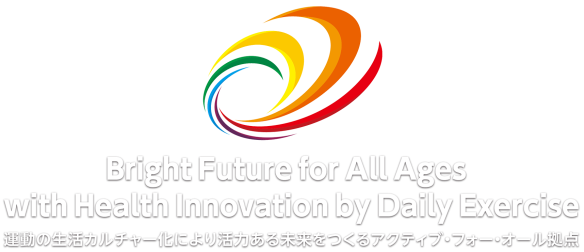 